MINUTES OF A REGULAR MEETING OF THE BOARD OF COMMISSIONERS OF THE MEMORIAL PARK DISTRICT HELD ON TUESDAY, FEBRUARY 20, 2024 INTHE BOARD ROOM OF THE CENTER AT STEVENSON PARK 3101WASHINGTON BOULEVARD BELLWOOD IL 60104CALL TO ORDER President Arredondo called the meeting to order at 5:30 p.m.ROLL CALLSecretary Pamela Cobbs took roll. Present were Commissioners Arredondo, Evans, Martinez, Smith, and Steiskal Administrative staff present was Director Flores, Manuel Aguilar, Latonia Williams, Derrick Meadows, and Treasurer Johnson,APPROVAL OF MINUTESJanuary 16, 2024 Minutes ApprovedCommissioner Smith made a motion, which was seconded by Commissioner Martinez that the minutes accepted at the Committee As A Whole meeting be approved. Motion carried.COMMITTEE/DEPARTMENT REPORTS FINANCEAction on Bills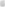 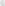 Commissioner Steiskal made a motion, which was seconded by Commissioner Martinez to ratify and/or approve payment when funds become available for the bills and payrolls presented at the Committee As A Whole Meeting. On roll call the vote were: ayes- 5, nays-0, absent-0. Motion carried.Cash On Hand ReportCommissioner Evans made a motion, which was seconded by Commissioner Smith to accept the Treasurer's report showing $4,677.624.53 Cash on Hand. The report was presented at the Committee As A Whole Meeting. On roll call the vote were: ayes-5, nays-0, absent-0. Motion carried.UNFINISHED BUSINESSNoneREGULAR MEETING February 20, 2024 page TwoNEW BUSINESS Commissioner Steiskal made a motion, which was seconded by Commissioner Smith to adopt Resolution No. 2023-R12  A resolution approving and authorizing the execution of An agreement by and between   the Memorial Park District and JSD Professional  Services, INC. as presented at the Committee As A Whole Meeting. On roll call the vote were: ayes- 5, nays-0, absent-0. Motion carried.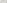 Commissioner Evans made a motion, which was seconded by Commissioner Smith to adopt Resolution No 2023 – R13: A resolution approving and authorizing the execution of An agreement by and between the Memorial Park District and JSD Professional Services, INC. (Sharp Park Redevelopment Oslad Grant) as presented at the Committee As A Whole Meeting. On roll call the vote were: ayes- 5, nays-0, absent-0. Motion carried.ADJOURNMENTCommissioner Martinez made a motion, which was seconded by Commissioner Smith to adjourn this Regular Meeting. The motion carried; the meeting adjourned at 5:34 p.m.Respectfully,Pamela CobbsBoard SecretaryAPPROVED: _______________________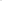                        Madalyn Arredondo, President